Supplement Figure 1. Comparison of baseline CD4 counts in older and younger patients, using subtotal analysis which grouped by geographical area of all included articles. CI, confidence interval; WMD, Weighted Mean Difference; I₂, the percentage of total variation across studies that is due to heterogeneity rather than chance.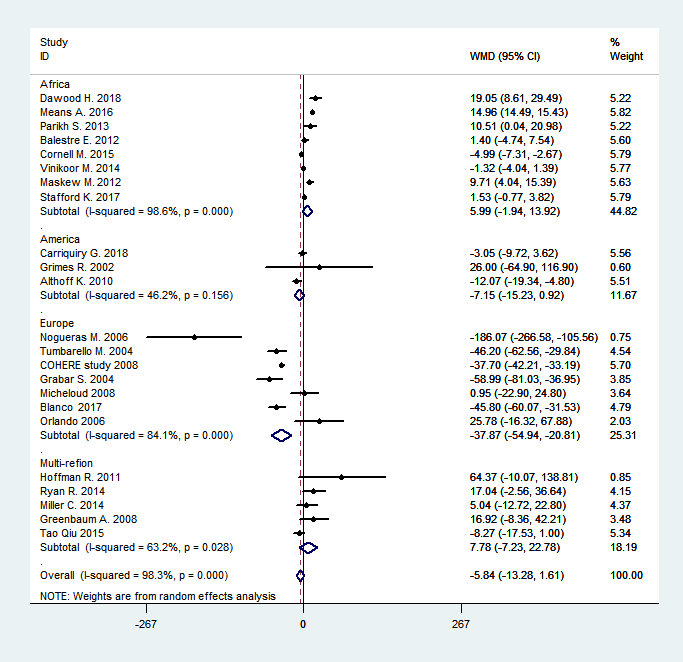 Supplement Figure 2. Forest plots of increment of CD4 counts in 24-month ART between the older and younger among subgroups with different published time before and after 2009. CI, confidence interval; WMD, Weighted Mean Difference; I-squared, the percentage of total variation across studies that is due to heterogeneity rather than chance.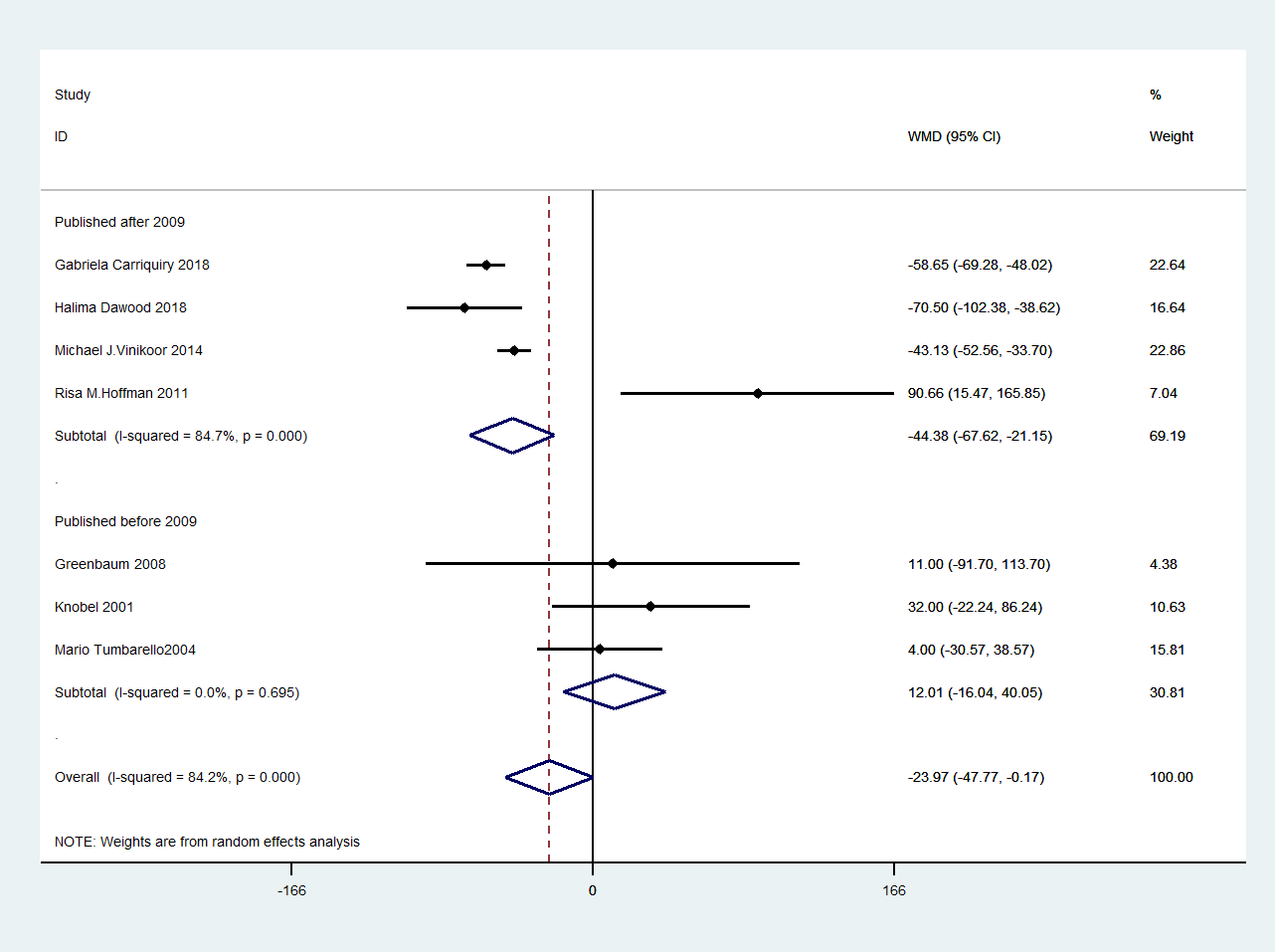 Supplement Figure 3. Forest plots of AIDS-related mortality between the older and younger patients. CI, confidence interval; HR, hazard ratio; IV, inverse variance; SE, standard error, I-squared, the percentage of total variation across studies that is due to heterogeneity rather than chance.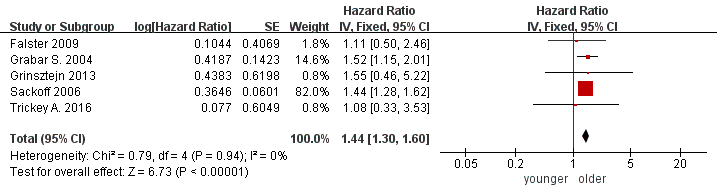 Supplement Figure 4. Forest plots of non-AIDS-related mortality between the older and younger patients. CI, confidence interval; HR, hazard ratio; IV, inverse variance; SE, standard error, I-squared, the percentage of total variation across studies that is due to heterogeneity rather than chance.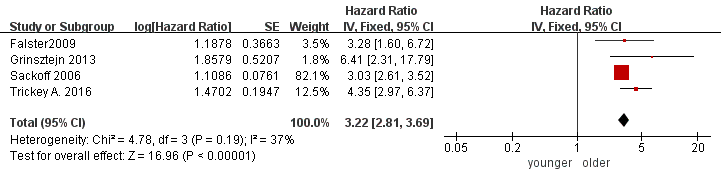 